WIPO Mediation Pledge : Médiation pour les litiges de propriété intellectuelle et de technologiesL’Organisation Mondiale de la Propriété Intellectuelle (OMPI), par le biais de son Centre d’arbitrage et de médiation, contribue à la prise de conscience des options de règlement extrajudiciaire des litiges en matière de propriété intellectuelle et de technologies.Sans contrainte sur les parties, le Pledge de médiation de l’OMPI pour les litiges de PI et de technologies vise à encourager le recours à la médiation dans le but de réduire l’impact des litiges sur l’innovation et les processus de création.En signant le Pledge, nous reconnaissons que la médiation peut constituer un mode de règlement de litiges commerciaux plus économique en termes de durée et de coûts que les recours judiciaires.Au vu de ce qui précède, nous considérons comme approprié ce qui suit:Grandes entreprises, universités, centres de recherche et développement et particuliersNous sommes disposés à considérer d’inclure des clauses de médiation dans les contrats et accords auxquels nous sommes partis.En l’absence de telles clauses, nous sommes disposés à considérer de résoudre nos litiges existants via la médiation.Avocats et cabinets d’avocatsAfin que les clients puissent faire des choix informés: Nous sommes disposés à considérer d’inclure, en collaboration avec nos clients, des clauses de médiation dans les contrats et accords auxquels ils sont partis.	En l’absence de telles clauses, nous sommes disposés à considérer de résoudre, en collaboration avec nos clients, les litiges existants via la médiation.Il est entendu que ce Pledge ne crée pas de droits ou obligations, et ne limite pas le recours à d’autres méthodes de règlement des litiges considérées comme appropriées, y compris le recours judiciaire.Nous acceptons d’être listés en qualité de signataire sur le site internet de l’OMPI.Signature : _______________________________________________________________Nom / Titre :  _____________________________________________________________Organisation : ____________________________________________________________Ville / Pays : _____________________________________________________________Date :   _________________________________________________________________Une fois complétée, veuillez transmettre cette page à arbiter.mail@wipo.int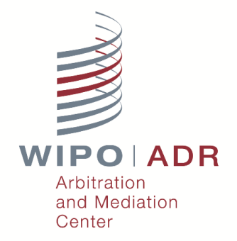 